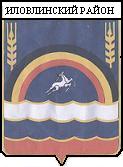            АДМИНИСТРАЦИЯ ИЛОВЛИНСКОГО МУНИЦИПАЛЬНОГО РАЙОНА ВОЛГОГРАДСКОЙ ОБЛАСТИ П О С Т А Н О В Л Е Н И Еот  08.04.2020  г.      № 284  О мерах по поддержке  субъектов малого и среднего предпринимательства, являющихся арендаторами муниципального имущества Иловлинского муниципального района Волгоградской области, в связи с распространением новой коронавирусной инфекции В целях поддержки субъектов малого и среднего предпринимательства, а также лиц, имеющих задолженность перед  бюджетом Иловлинского муниципального района, в соответствии с распоряжением Правительства Российской Федерации от 19 марта 2020 г. № 670-р, постановлением Губернатора Волгоградской области от 15 марта 2020 г. № 179 «О введении режима повышенной готовности функционирования органов управления, сил и средств территориальной подсистемы Волгоградской области единой государственной системы предупреждения и ликвидации чрезвычайных ситуаций», постановлением Администрации Волгоградской  области от 02.04.2020 г. № 190-п «О мерах по поддержке экономики Волгоградской области в связи с распространением новой коронавирусной инфекции» Администрация Иловлинского муниципального  района  Волгоградской  области  постановляет:          1. Установить, что арендаторы муниципального имущества Иловлинского муниципального района Волгоградской области, заключившие договоры  аренды  в  соответствии с постановлением от  09.10.2018  г.  № 769«Об имущественной поддержке субъектов малого и среднего предпринимательства при предоставлении муниципального имущества и об утверждении Порядка формирования, ведения и обязательного опубликования перечня муниципального имущества Иловлинского муниципального района Волгоградской области, свободного от прав третьих лиц (за исключением права хозяйственного ведения, права оперативного управления, а так же  имущественных прав субъектов малого и среднего предпринимательства), предусмотренного частью 4 статьи 18 Федерального закона «О развитии малого и среднего предпринимательства в Российской Федерации», на основании обращений таких арендаторов:          - освобождаются от уплаты арендной платы, предусмотренной в 2020 году, с 01 апреля 2020 г. по 30 июня 2020 г.;           - получают отсрочку уплаты арендной платы, предусмотренной в 2020 году, с 01 июля 2020 г. и возможность ее уплаты равными частями в сроки, предусмотренные договорами аренды в 2021 году, или на иных условиях, предложенными арендаторами, по согласованию сторон.            2. Отделу по управлению муниципальным имуществом и землепользованию администрации Иловлинского муниципального района Волгоградской области в течение трех рабочих дней со дня обращения арендатора, указанного в пункте 1 настоящего постановления, обеспечить заключение соответствующего дополнительного соглашения.            3. Отделу по управлению муниципальным имуществом и землепользованию администрации Иловлинского муниципального района Волгоградской области в течение трех рабочих дней со дня вступления в силу настоящего постановления разместить в информационно-телекоммуникационной сети Интернет на официальном сайте администрации Иловлинского муниципального района ilovadmin.ru информацию о возможности заключения дополнительного соглашения в соответствии с требованиями пункта 1 настоящего постановления.          4. Контроль за исполнением настоящего постановления возложить на  первого заместителя главы администрации Иловлинского муниципального района Попова О.Ю.	5.  Настоящее постановление вступает в силу со дня его официального опубликования. Глава Иловлинского муниципального района                                                                           И.С. Гель